.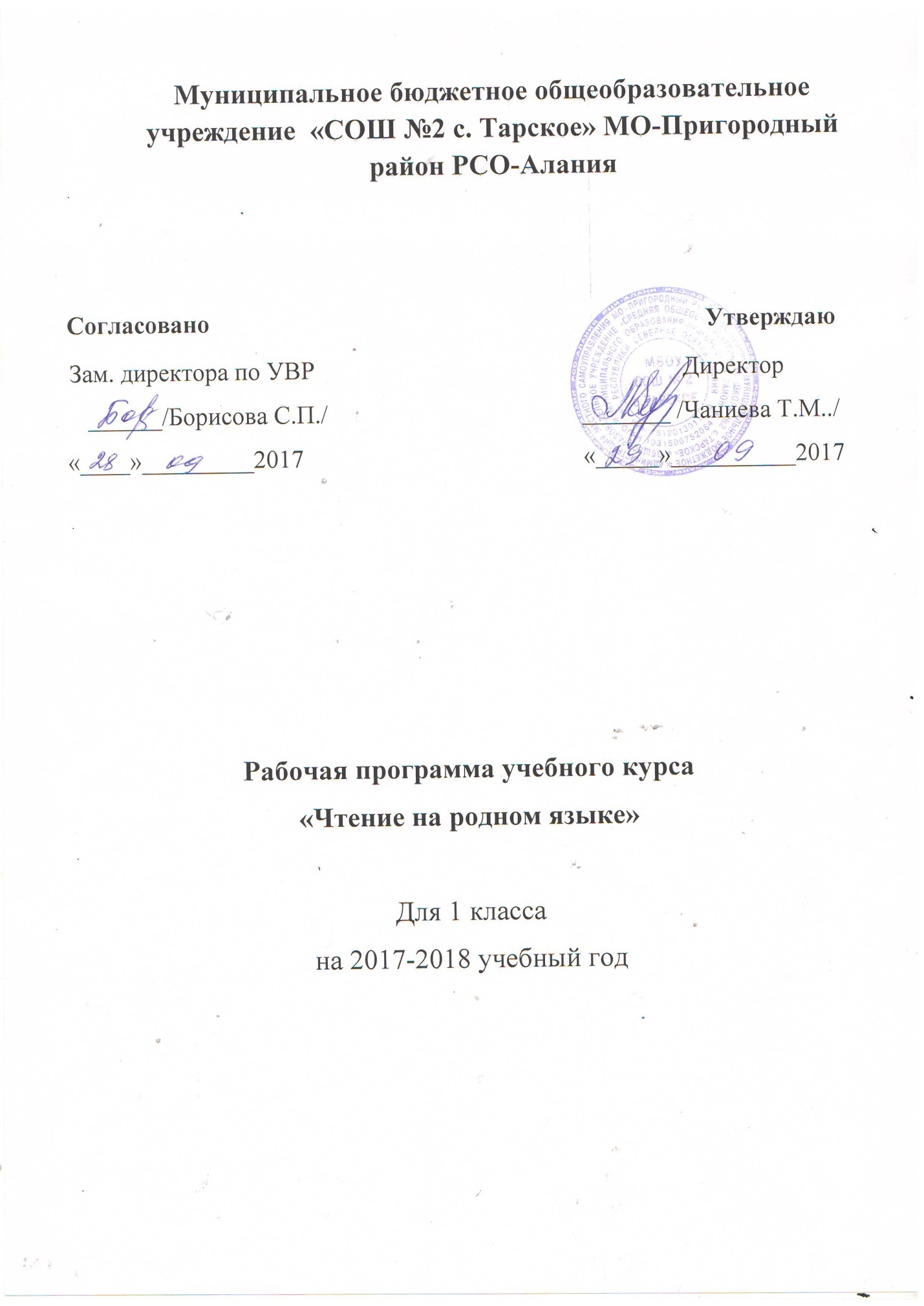 Пояснительная запискак рабочей программе по родному  языку и родному чтению Программа по родному языку и родному чтению для 1 класса .- Учебник Абат З.З.Тимиев.       Программа по родному языку предусматривает обязательное изучение предмета на  этапе начального общего образования в объёме 102 часа, 3 часа в неделю (1 час –родного чтения , 2 часа –родного языка).          Согласно действующему учебному плану школы образовательная программа для 1 класса    предусматривает обучение родному  языку в объёме 3 часов в  неделю, в год 102 часа .Общая характеристика учебного предмета.В системе предметов общеобразовательной школы курс родного языка и чтения реализует познавательную и социокультурную цели: познавательная цель связана с представлением научной картины мира, частью которого является язык, на котором говорит ученик, ознакомлением учащихся с основными положениями науки о языке и, как следствие, формированием логического и абстрактного мышления учеников;социокультурная цель включает формирование: а) коммуникативной компетенции учащихся (развитие устной и письменной речи); б) навыков грамотного, безошибочного письма как показателя общей культуры человека.Особенность курса в том, что он представляет собой первоначальный этап изучения системы родного языка. В этот период осуществляется не только подготовка к изучению языка (период обучения грамоте), но и изучение языка на понятийном уровне, доступном детям . Специфика начального курса родного языка заключается в его тесной взаимосвязи с  чтением. Эти два предмета представляют собой единый филологический курс.Задачи и направления изучения родного языка в начальной школе:1) развитие речи, мышления, воображения школьников, способности выбирать средства языка в соответствии с условиями общения, правильно их употреблять в устной и письменной речи, развитие интуиции и «чувства языка»;2) освоение первоначальных знаний о системе родного языка, лексических, фонетических, грамматических средствах языка, овладение элементарными способами анализа изучаемых единиц языка;3) овладение умениями общаться в устной и письменной формах, участвовать в диалоге, составлять несложные монологические высказывания;4) воспитание позитивного эмоционально-ценностного отношения к языку своего народа; пробуждение познавательного интереса к родному слову, стремления совершенствовать свою речь, чувства ответственности за сохранение чистоты языка своего народа.В целом начальный курс родного языка представлен как совокупность понятий, правил, сведений, взаимодействующих между собой и являющихся основой для интеллектуального и коммуникативного развития детей.Место учебного предмета в учебном плане.Согласно базисному  плану образовательных учреждений РФ на 2017-2018 учебный год всего на изучение родного языка и  чтения  в начальной школе выделяется  3 часа в неделю и 1 час компонент в 2,3.классах .Ценностные ориентиры содержания учебного предмета.Изучение родного языка способствует формированию у учащихся представлений о языке как основном средстве человеческого общения, явлении национальной культуры и основе национального самосознания.На уроках родного языка ученики получают начальное представление о нормах литературного языка и правилах речевого этикета, учатся ориентироваться в целях, задачах, условиях общения, выборе адекватных языковых средств для успешного решения коммуникативной задачи.       Родной язык является для учащихся средством развития их мышления, воображения, интеллектуальных и творческих способностей,  каналом социализации личности. Успехи в изучении родного языка во многом определяют результаты обучения по другим школьным предметам.Результаты изучения учебного предмета.                                                         Личностными  результатами изучения  родного языка в начальной школе являются:-осознание языка как основного средства человеческого общения;-восприятие родного языка как явления национальной культуры;-понимание того, что правильная устная и письменная речь является показателем индивидуальной культуры человека;-способность к самооценке на основе наблюдения за собственной речью.Метапредметными  результатами изучения родного языка в начальной школе являются:-умение использовать язык с целью поиска необходимой информации в различных источниках для решения учебных задач;-способность ориентироваться в целях, задачах, средствах и условиях общения;-умение выбирать адекватные языковые средства для успешного решения коммуникативных задач (диалог, устные монологические высказывания, письменные тексты) с учётом особенностей разных видов речи, ситуаций общения;-понимание необходимости ориентироваться на позицию партнёра, учитывать различные мнения и координировать различные позиции в сотрудничестве с целью успешного участия в диалоге;-стремление к более точному выражению собственного мнения и позиции;-умение задавать вопросы. Предметными  результатами изучения родного языка в начальной школе являются:-овладение начальными представлениями о нормах литературного языка (орфоэпических, лексических, грамматических) и правилах речевого этикета;-умение применять орфографические правила и правила постановки знаков препинания (в объёме изученного)  при записи собственных и предложенных текстов;-умение проверять написанное;-умение (в объёме изученного) находить, сравнивать, классифицировать, характеризовать  такие языковые единицы, как звук, буква, часть слова, часть речи, член предложения, простое предложение;-способность контролировать свои действия, проверять написанное.  строить продуктивное взаимодействие и сотрудничество со сверстниками и взрослыми для реализации проектной деятельности (под руководством учителя).Учащиеся получат возможность научиться:выражать свои мысли с соответствующими возрасту полнотой и точностью;быть терпимыми к другим мнениям, учитывать их в совместной работе.№                           ТемаСахьатий боарамКаленд. хаПримеч.1.Дешархочун г1ирс1с01.092.Т1адамаш а г1ажилгаш а увттаяр1с05.093.Й1аьха а лоаца а г1ажилгаш язъяр1с08.4.Й1аьха а лоаца а г1ажилгаш язъяр1с12.5.К1алара хьалхьайза г1ажилгаш язъяр1с15.6. Лакхера 1очухьайза г1ажилгаш язъяр1с19.7.Нийса г1ажилгаш1с22.8.Голгаш яздар1с26.9.Алапаш а,А яздар1с29.10.Алапаш м, М яздар1с03.11.Алапаш у, У яздар1с0612.Алапаш р, Р яздар1с13.Алапаш ш, Ш яздар1с14.Алапаш и, И яздар1с15.Алапаш н, Н яздар1с16.Алапаш с, С яздар1с17.Алапаш л, Л яздар1с18.Алапаш о, О яздар1с19.Алапаш  д, Д яздар1с20.Алапаш х,Х яздар1с21.Алапаш з, З яздар1с22.Алапаш к, К яздар1с23.Алапаш е,Е яздар1с24.Алапаш в, В яздар1с25.Алапаш б, Б яздар1с26.Алапаш т, Т яздар1с27.Алапаш я. Я яздар1с28.Алапаш г, Г яздар1с29.Алапаш й, Й яздар1с30.Алапаш ц, Ц яздар1с31.Алапаш ч, Ч яздар1с32.Алапаш 1,1 яздарс33.Алапаш г1, Г1 яздар1с34.Алапаш п, П яздар1с35.Алапаш кх, Кх яздар1с36Алапаш ж, Ж яздар1с37.Алапаш ж1,з1,в1,д1,б1. Дешаш яздар.1с38.К1аьда хьарак (ь) яздар1с39.Алапаш аь, Аь яздар1с40.Алапаш хь, Хь яздар1с41.Алапаш ю,Ю яздар1с42.Алапаш ф, Ф яздар1с43.Алапаш э, Э яздар1с44.Ч1оаг1а хьарак (ъ) яздар1с45.Алапаш къ, Къ яздар1с46.Алапаш к1, К1 яздар1с47.Алапаш т1, Т1 яздар1с48.Алапаш п1, П1 яздар1с49.Алапаш ч1, Ч1 яздар1с50.Алапаш х1, Х1 яздар1с51.Алапаш ц1, Ц1 яздар1с52.Алапаш яь, Яь яздар1с53.Алап ы яздар1с54.Алапаш ё,Ё яздар1с55.Алапаш ш, Ш яздар 1с56.Г1алг1ай алфавит 1с57.Оазаши алапаши1с58.Предложенена хьалхара доккха алапа1с59.Шолха алапаша1с60.Диктант2с61.Кицаш хьат1аяздар2с62.Предложенеш хьат1аязъяр2с63.1омадаьр ч1оаг1дар3с64.Чудерзора урок1с